Конспект познавательно-интегрированного занятия  в старшей группе «Засветись в темноте» МБДОУ №18 "Аленушка". Цели:профилактика детского дорожно-транспортного травматизма;воспитание законопослушных участников дорожного движения;Задачи:закрепление знаний Правил дорожного движения и умений, необходимыхдетям, для обеспечения собственной безопасности на дорогах;создание условий для формирования у детей активной жизненной позиции и высокого уровня самосознания;привлечение детей к деятельности отрядов ЮПИД;профилактика правонарушений с участием детей;привлечение внимания общественности к вопросам охраны здоровья ижизни детей.Мотивация:пропаганда здорового образа жизни, популяризация деятельности отрядов юных инспекторов дорожного движения.                                   Ход занятия.Здравствуйте, ребята! Мы с вами встретились, чтобы поговорить на очень важную тему - о правилах поведения на дороге . Наш детский сад находится рядом с проезжей дорогой. На такой дороге оживлённое движение. Чтобы не попасть в беду, необходимо знать правила дорожного движения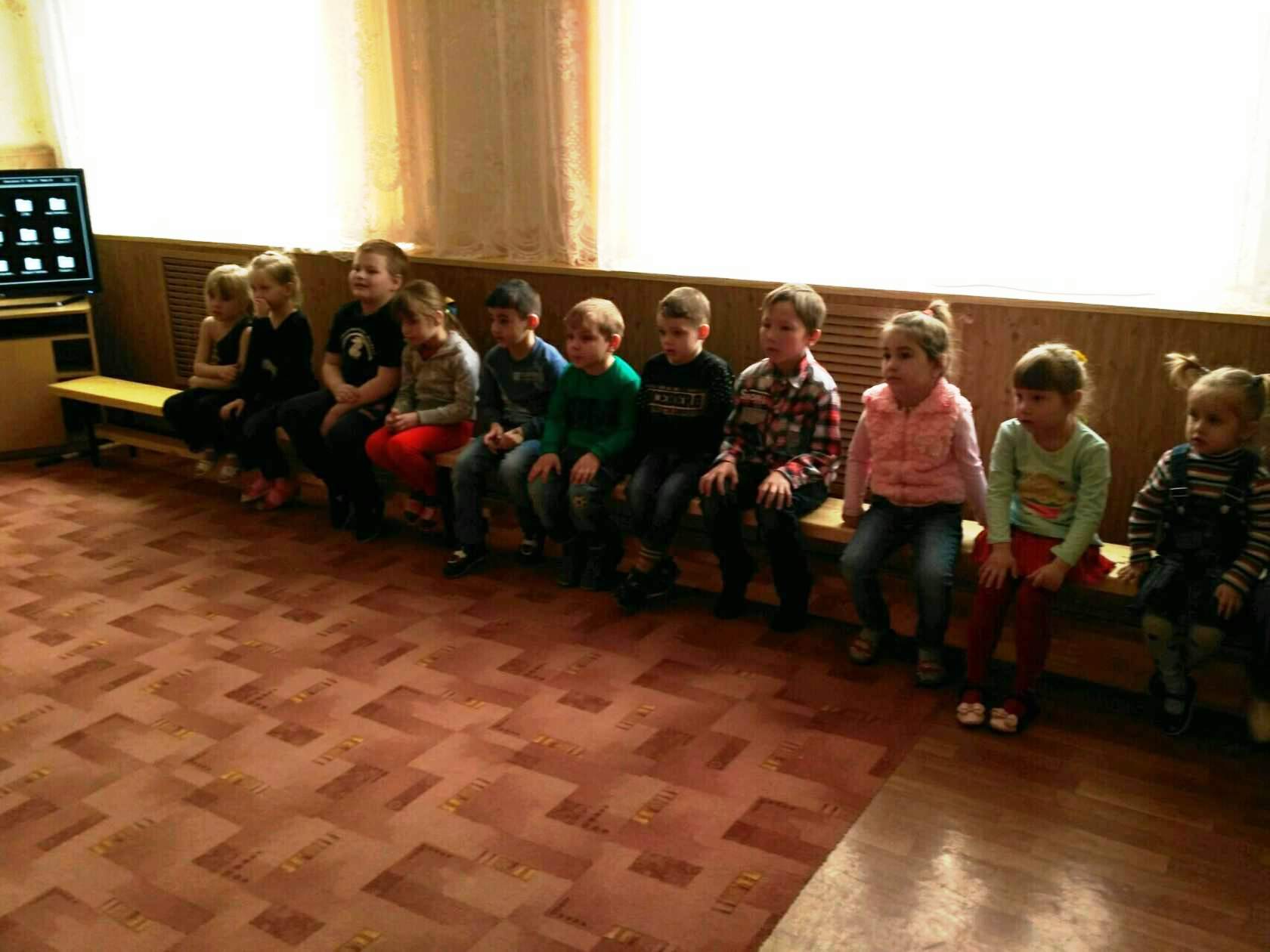 Сегодня к нам пришли наши старые друзья - команда Юных Помощников Инспекторов  Движения, которые познакомят вас с фликером. 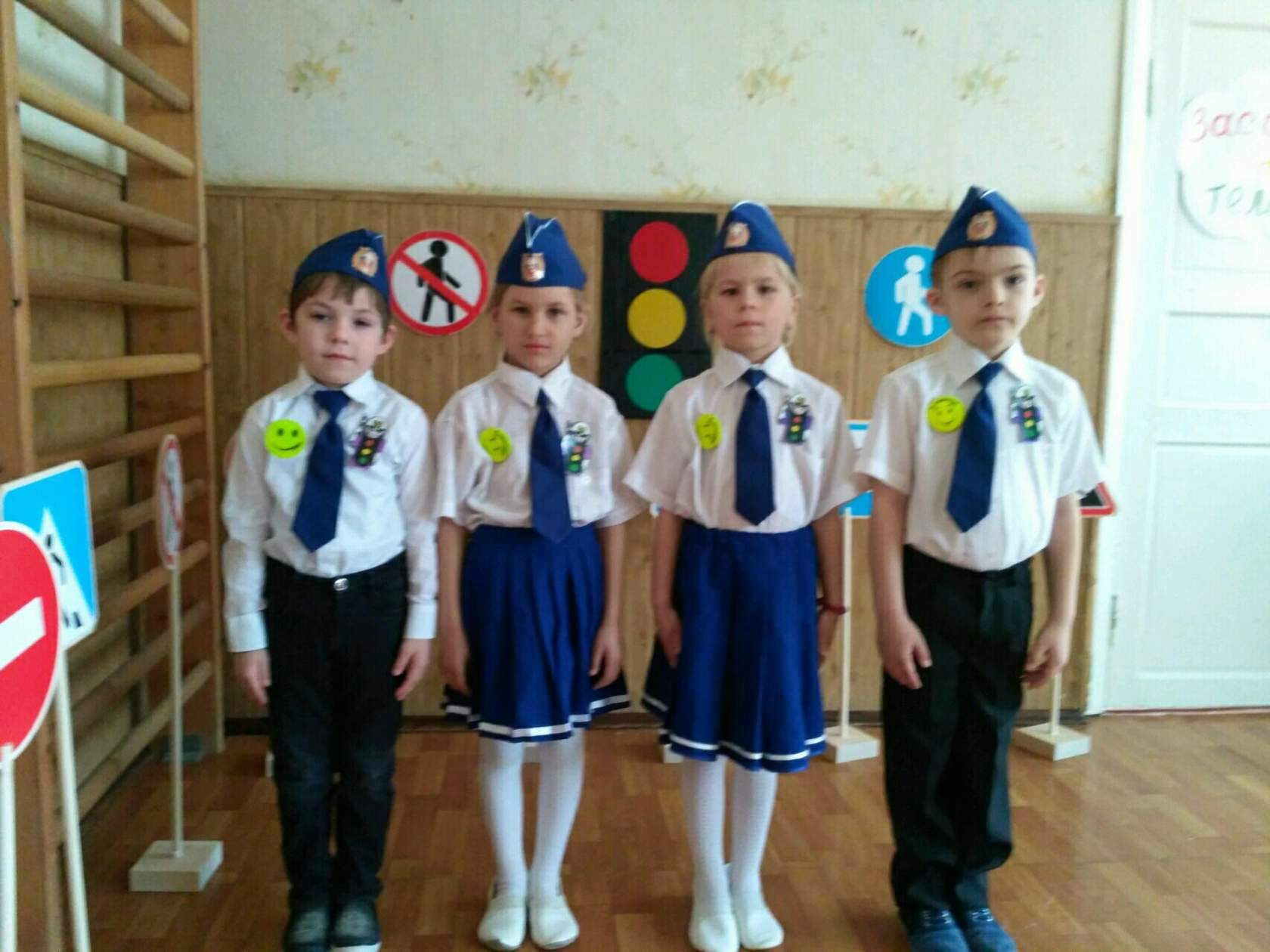 А что это такое - вы сейчас узнаете.Музыка.Здравствуйте .Мы отряд ЮПИД,-ПДД мы изучаем и ребятам объясняем- Что такое переход- Знать что должен пешеход- К знаньям всех мы призываем- Никогда не унываемДетям знать положеноПравила дорожныеТы дружок доверься имБудешь цел и невредим.Ребята, по дороге в наш детский сад, нам встретились дорожные знаки. Мы хотим узнать, помните ли вы , что они обозначают.                       Игра "Вспомни дорожные знаки"Всем знакомые дорожки знают дети, знает взрослый,На ту сторону ведет... (пешеходный переход).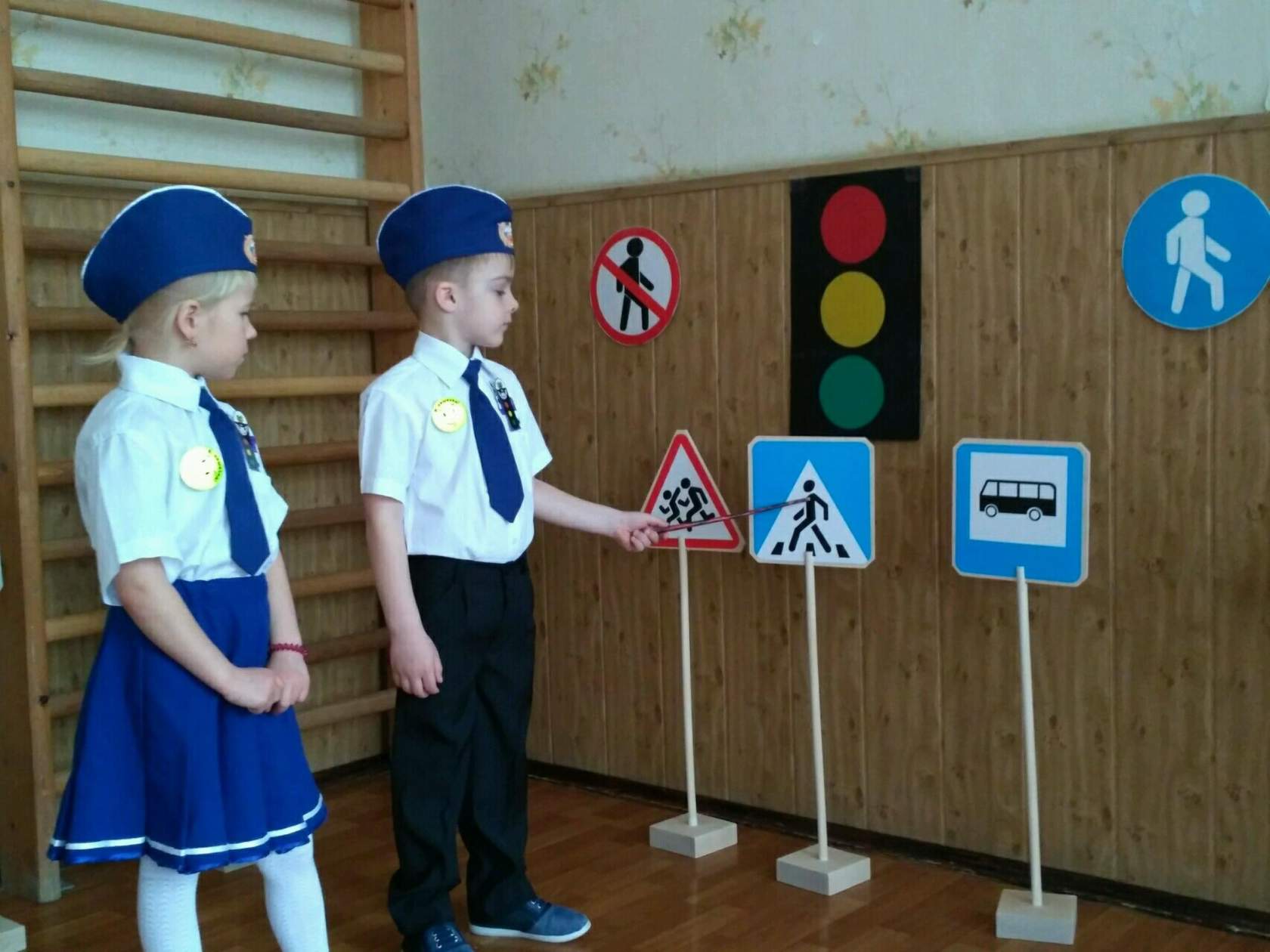 Этот знак заметишь сразу, три цветных огромных глаза,Цвет у глаз определенный- красный ,желтый и зеленый.(светофор).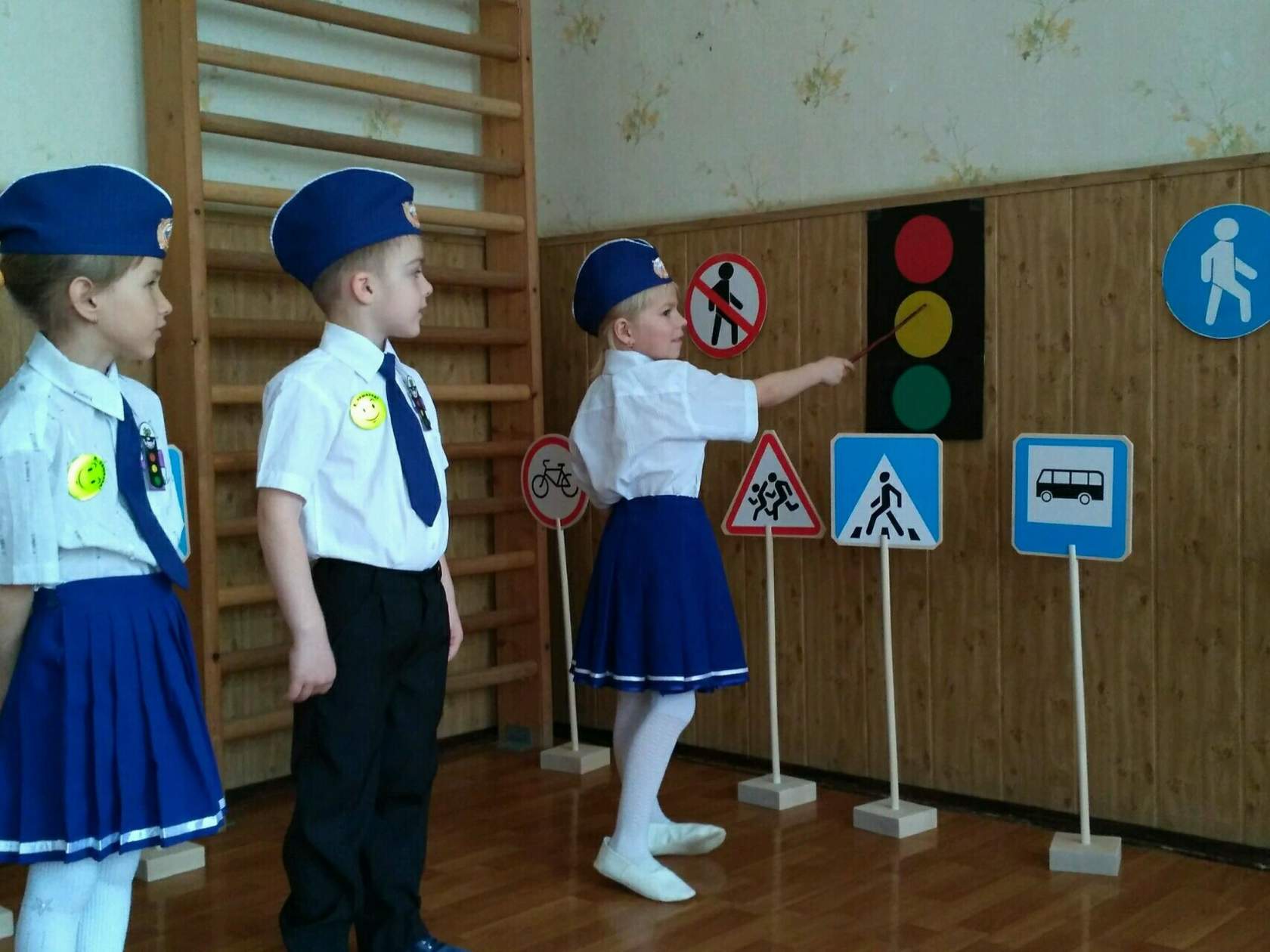 Что за знак дорожный- красный крест на белом?Днем и ночью можно обращаться смело.(скорая помощь, больница).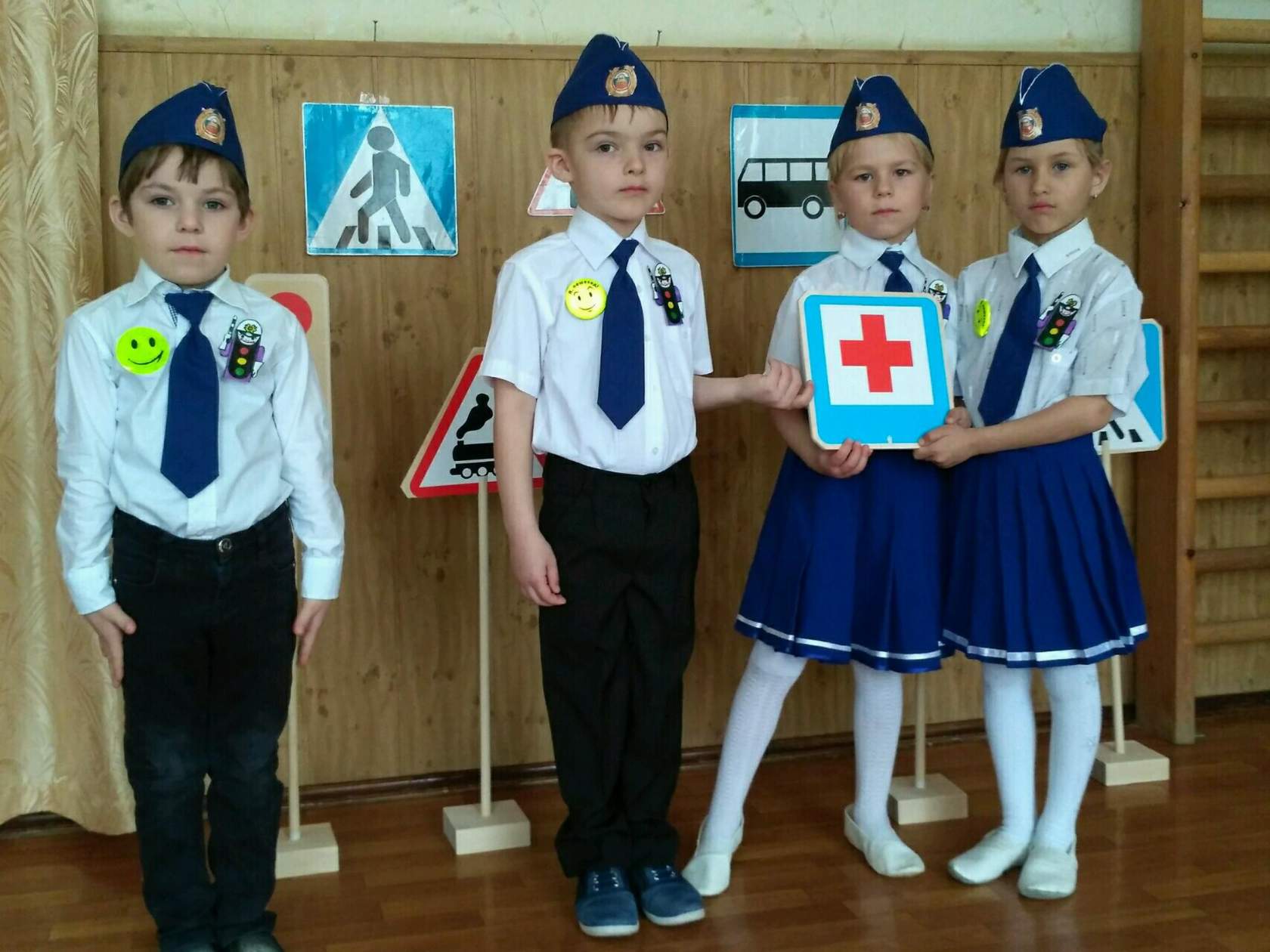 Эй. водитель, осторожно, ехать быстро невозможно.Знают люди все на свете- это знак, конечно...(дети).Знак, запрещающий езду на велосипеде...Восп-ль : Молодцы, ребята, справились с заданием.              У нас все без исключения знают правила дорожного движения.             Дорогие юпидовцы , а вы нам не поможете разобраться, как вести себя на дороге в темное время суток?ЮПИД отвечает:             Любим мы учиться делу и учить других ребят,             Всем, чему мы научились, поделиться каждый рад.1. Есть у нас значок такой, Фликер называется,    Но значок он не простой, свет в нём отражается.2. Прикрепить его к одежде быстро каждый сможет,   Ты его не забывай: он в пути поможет.3.Помнить все должны вокруг,   Кто в дороге добрый друг.4.Ярко в темноте горит, всем машинам говорит:  "Ты, шофер ,не торопись, видишь знак- остановись.  Фликер, без сомнения, ВСЕ: ЗНАК ДОРОЖНОГО ДВИЖЕНИЯ!          Если ты воспитан, вежлив,          Соблюдаешь ПДД.          То поверь, что смайлик этот (показывают на грудь)          Обезопасит путь тебе!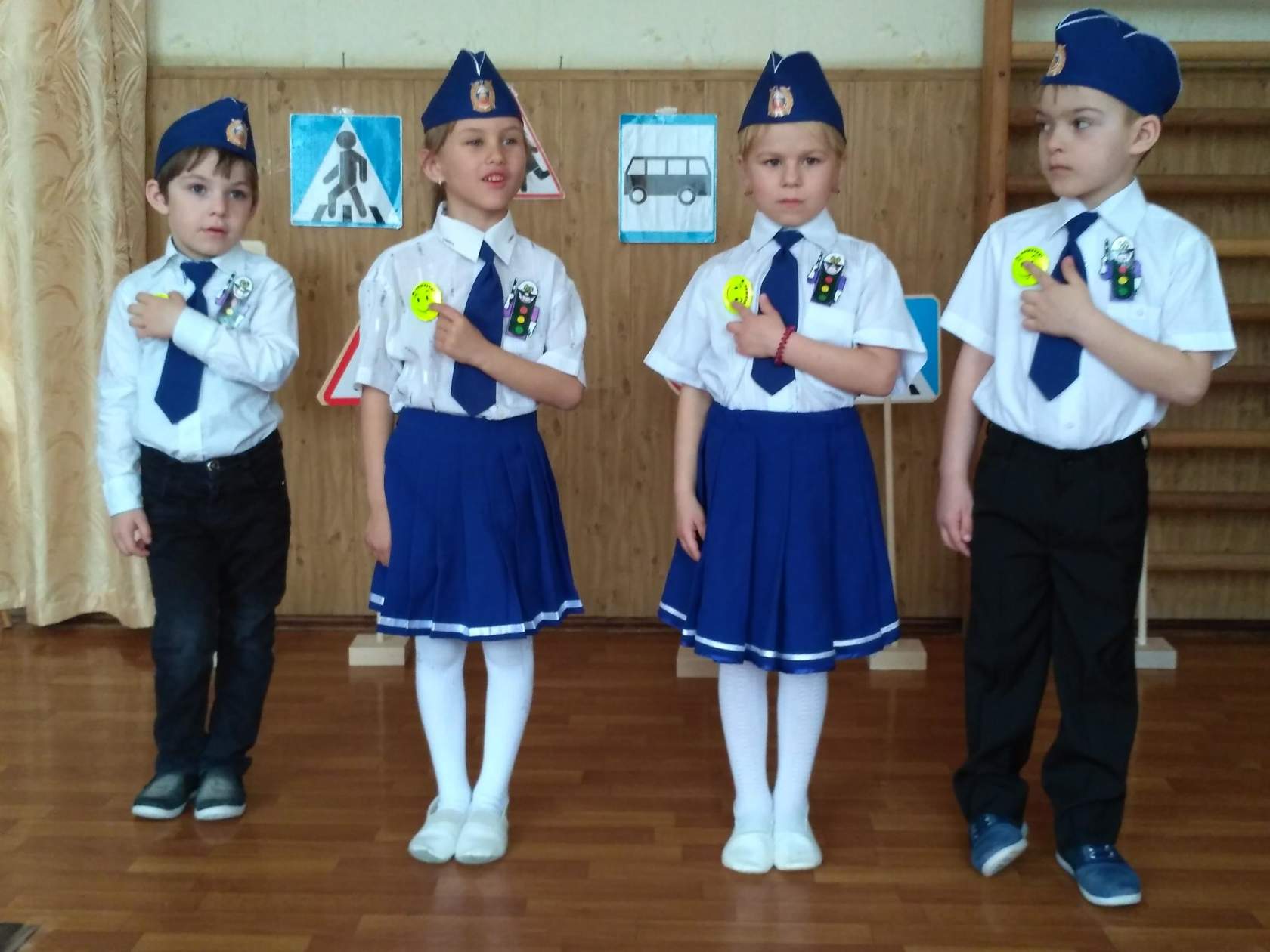 1.Если тронулся ты в путь,    Про безопасность не забудь!   Засветиться в темноте   Помоги себе и мне!2.Ты весёлый, яркий смайлик   И в ночное время суток   Будешь виден ты в пути.3.Правило простое это  Соблюдайте вы, друзья!  Безопасность на дороге   Ночью тоже быть  должна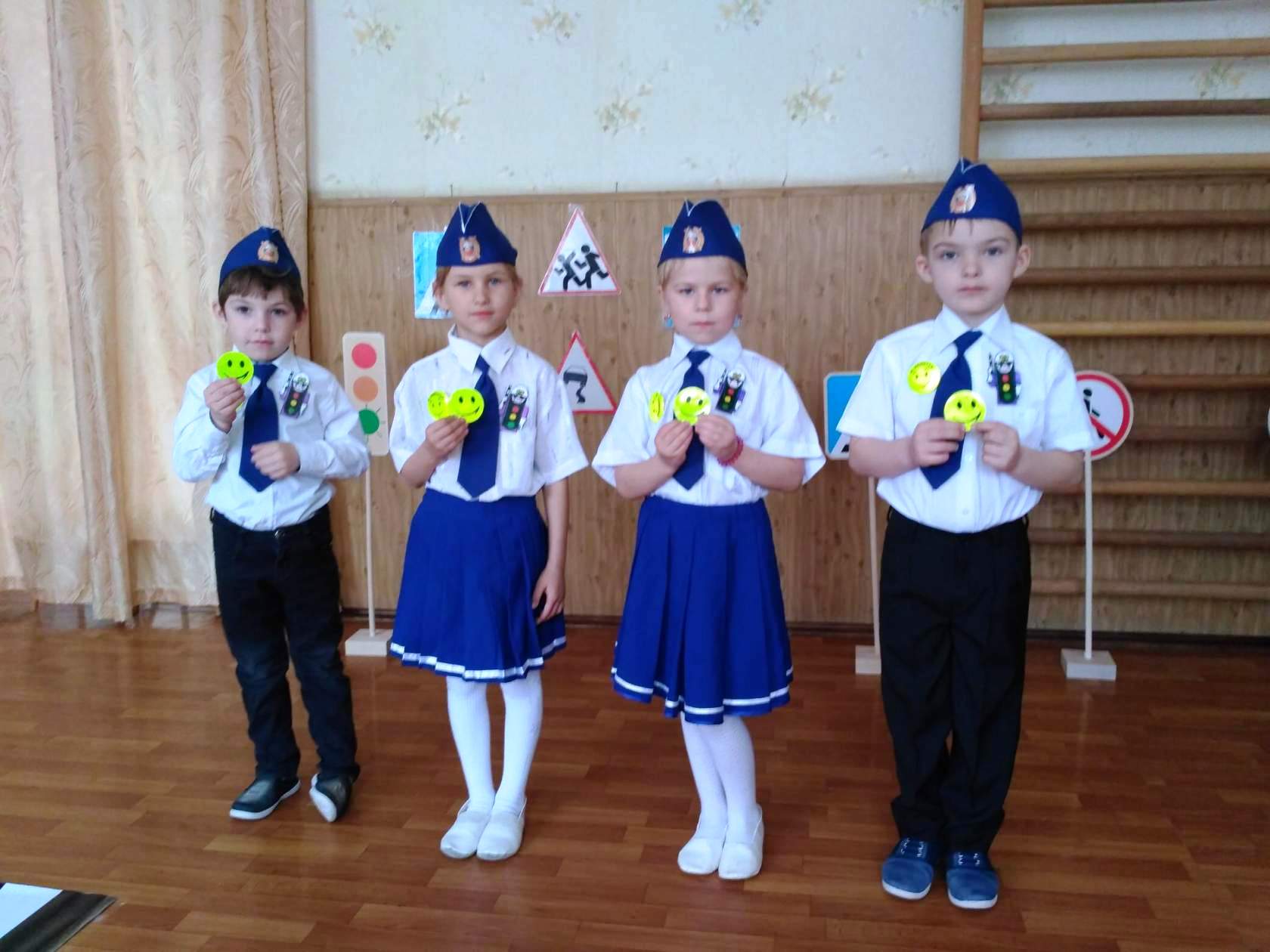 Музыкальная сценка «Водители, пешеходы, инспектора»под музыку  ФЛЕШМОБ – нарезка)С одной стороны сцены под 1-ую музыку на машине выезжают двакрутых парня в тёмных очках.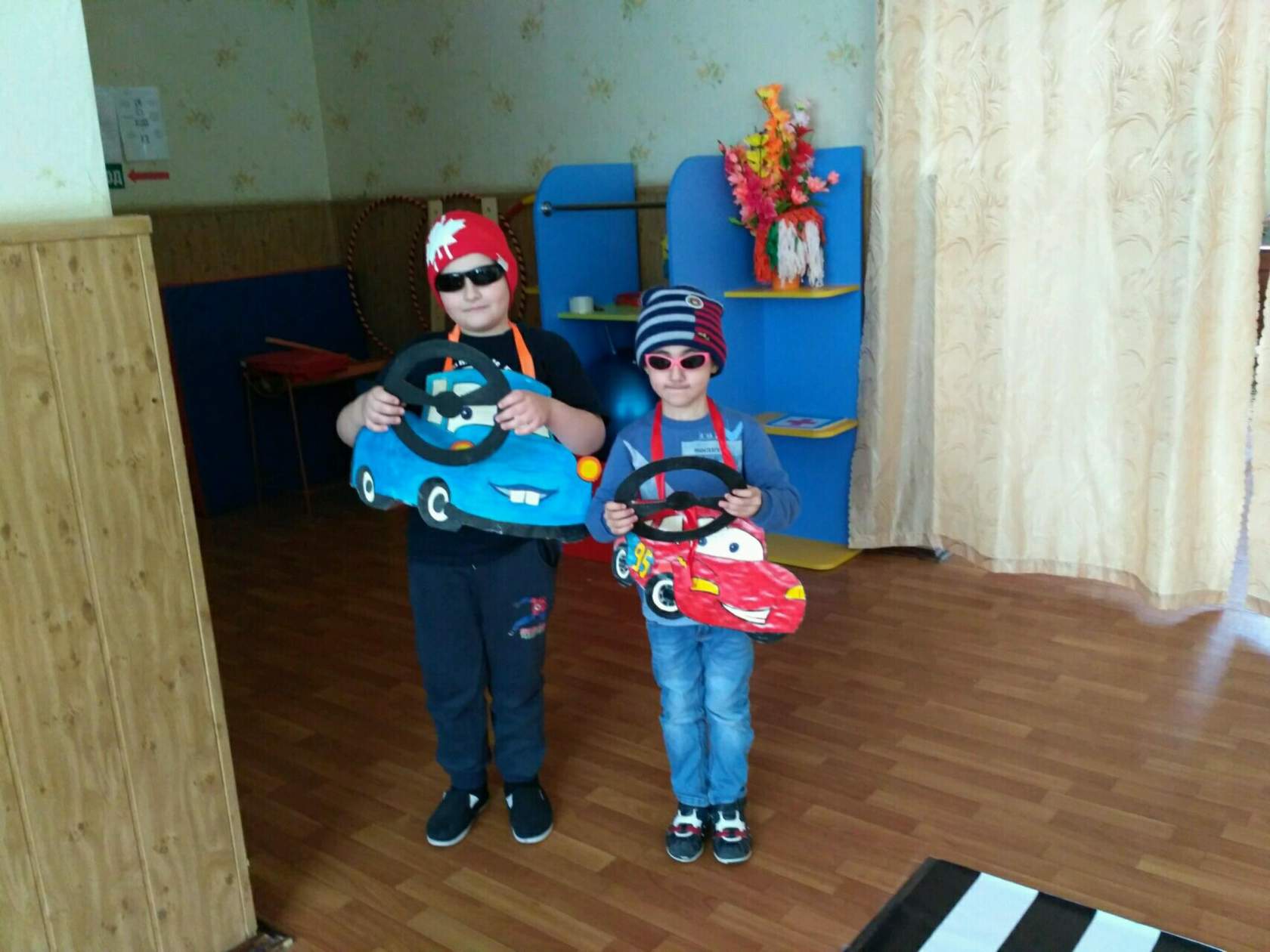 С другой стороны выходят в тёмной одежде две девочки в наушниках.Машина их сбивает.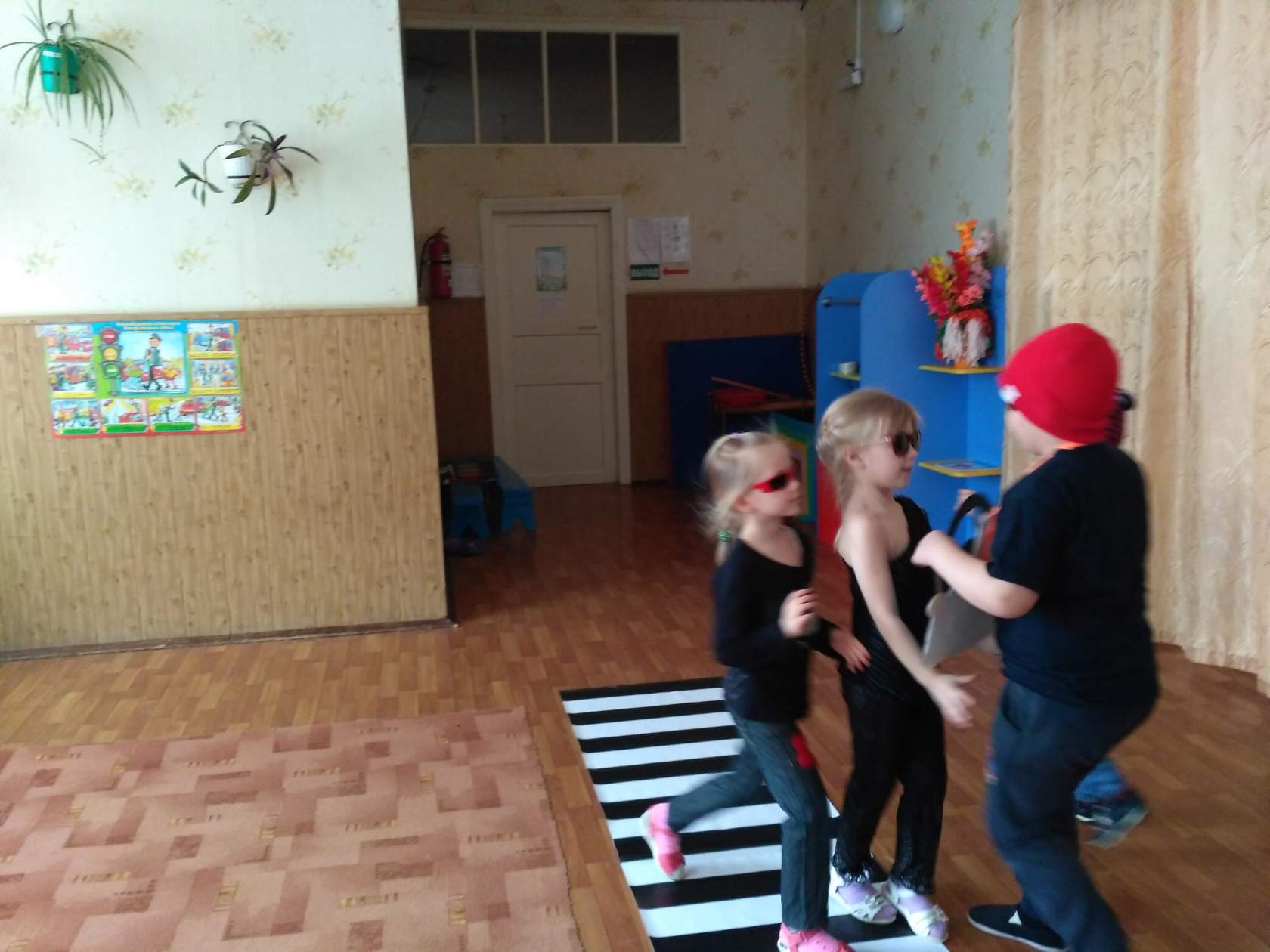 Девочки под 2-ую музыку начинают ругаться с парнями в машине.Под 3-ую музыку выходят  инспекторПод 4-ую музыку инспектор раздаёт  фликеры  девочкам и парням.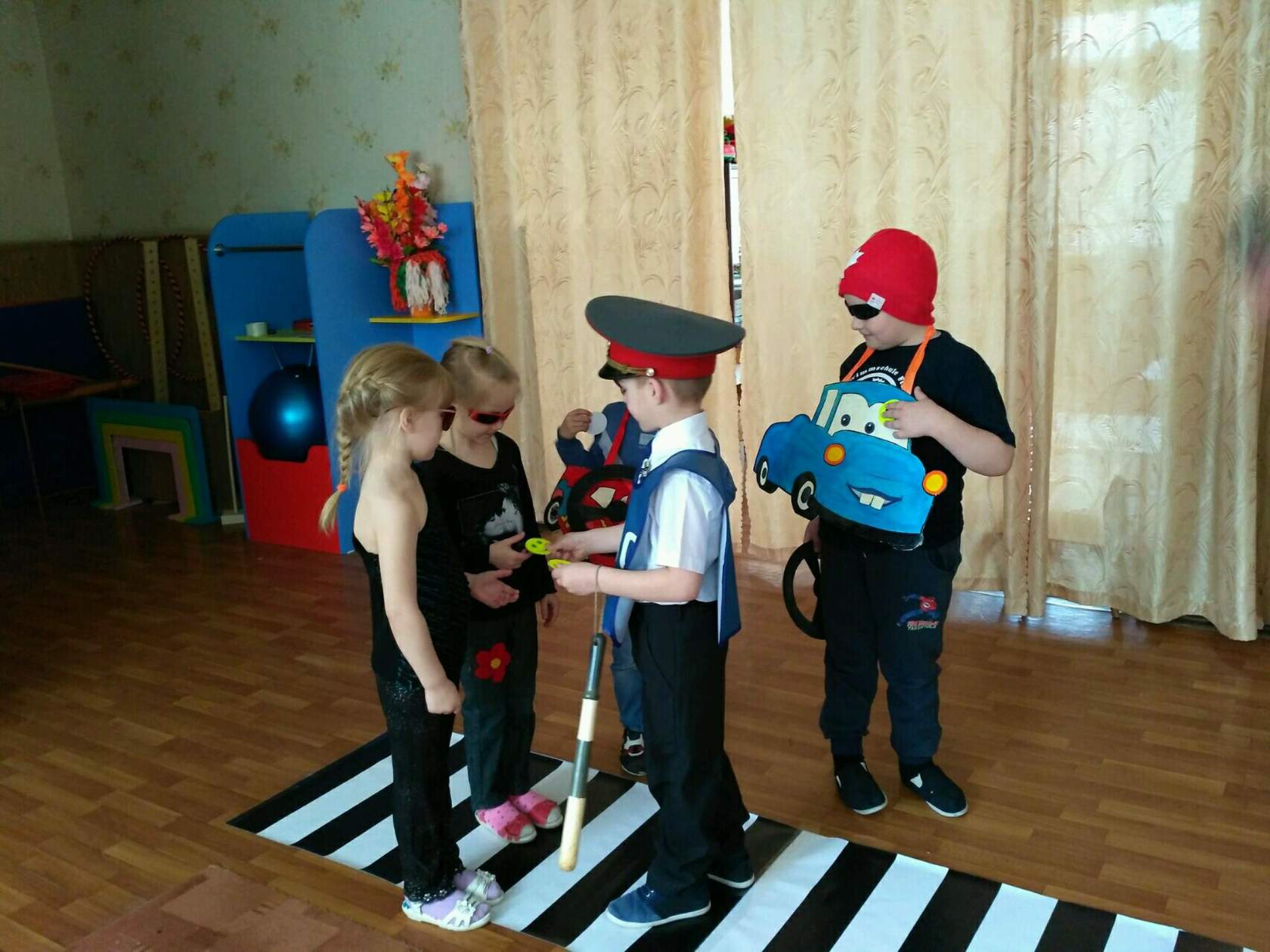 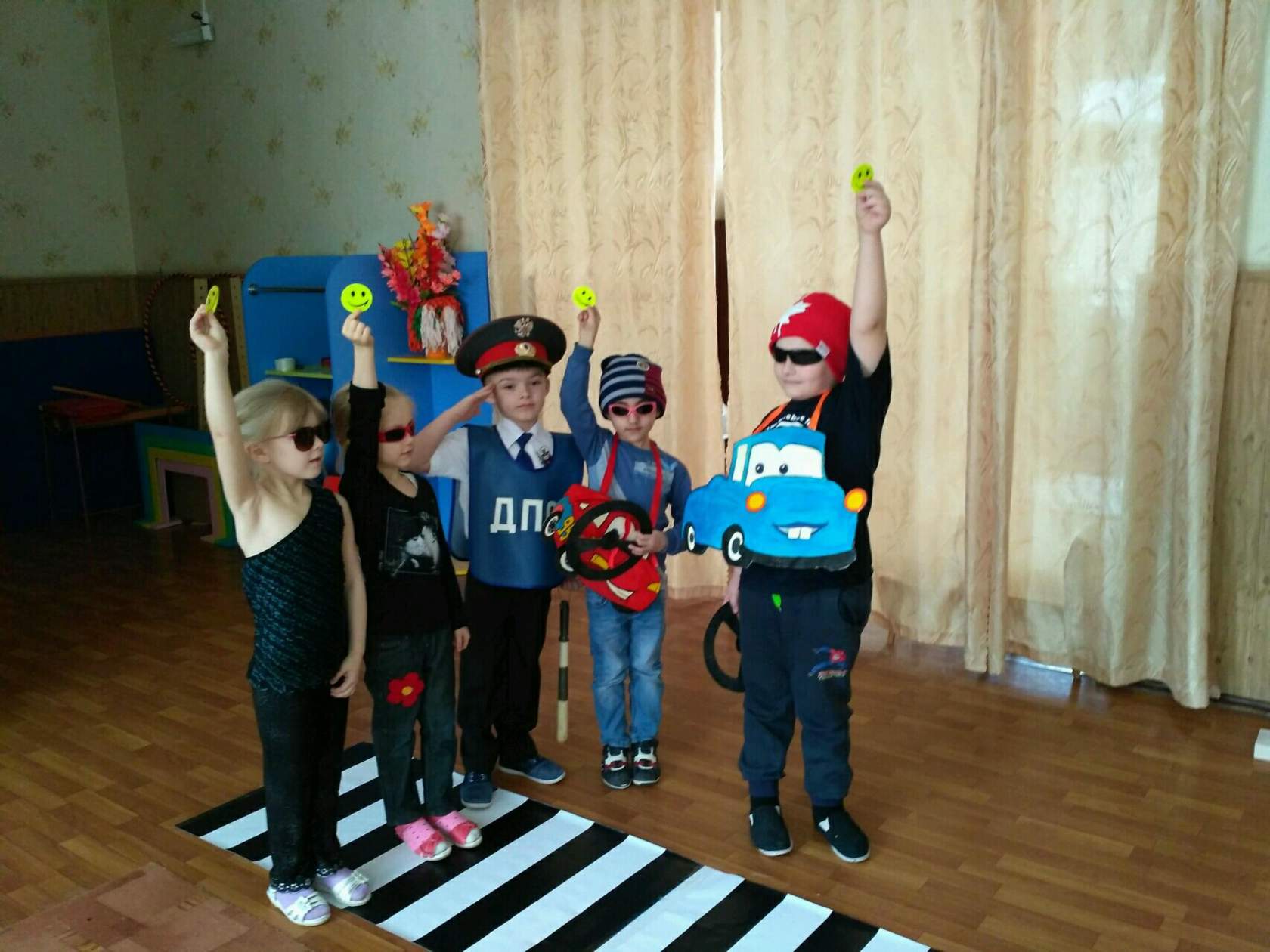 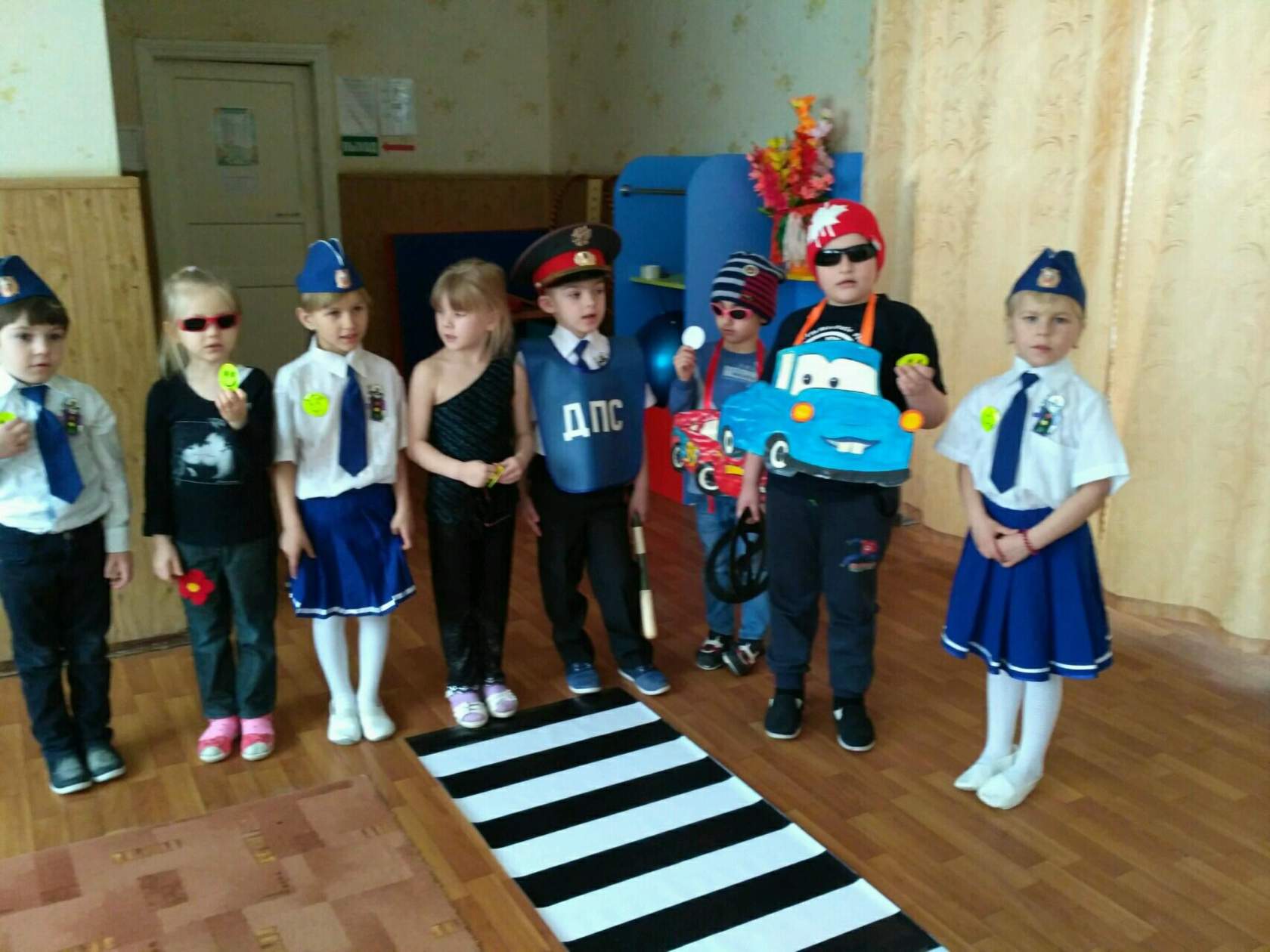 Поют  песню (на мотив песни « Диги- Дон»)Каждый день в дорогу  Мы с тобой выходим,Ждет людей работа, куча важных дел.А весёлый смайликНам в пути поможет,Добрая дорога –Это наша цель!Припев:Ребёнок иль родитель,Если вдруг спешите,Твердо соблюдайте наш простой совет:Никаких несчастийНа проезжей части,Если добрый смайлик отражает светАвто в ответ!Все: Мы, молодое поколение – За безопасное движение!1. УТРОМ ТЕМНО ИЛИ СУМЕРКИ В ШЕСТЬ ,2.НУЖНО СПАСАТЕЛЬНЫЙ ФЛИКЕР НАДЕТЬ!3. Светоотражатель нужен нам,4. Нас видно тут, нас видно там!»5. СВЕТОВОЗВРАЩАЮЩИЙ ЭЛЕМЕНТ ,6. ДЕТЕЙ СПАСАЕТ ОТ МНОЖЕСТВА БЕД!7. Послушайте взрослые мудрый совет!8. Фликер на куртке – трагедии нет!9. «СТАНЬ ЗАМЕТНЫМ НА ДОРОГЕ,10. И ЦЕЛЕЕ БУДУТ НОГИ!»ВСЕ: ФЛИКЕР НЕ ПРОСТО БЛЕСТЯЩИЙ ЗНАЧОКЭТО ХРАНИТЕЛЬ И ТВОЙ ОБЕРЕГ .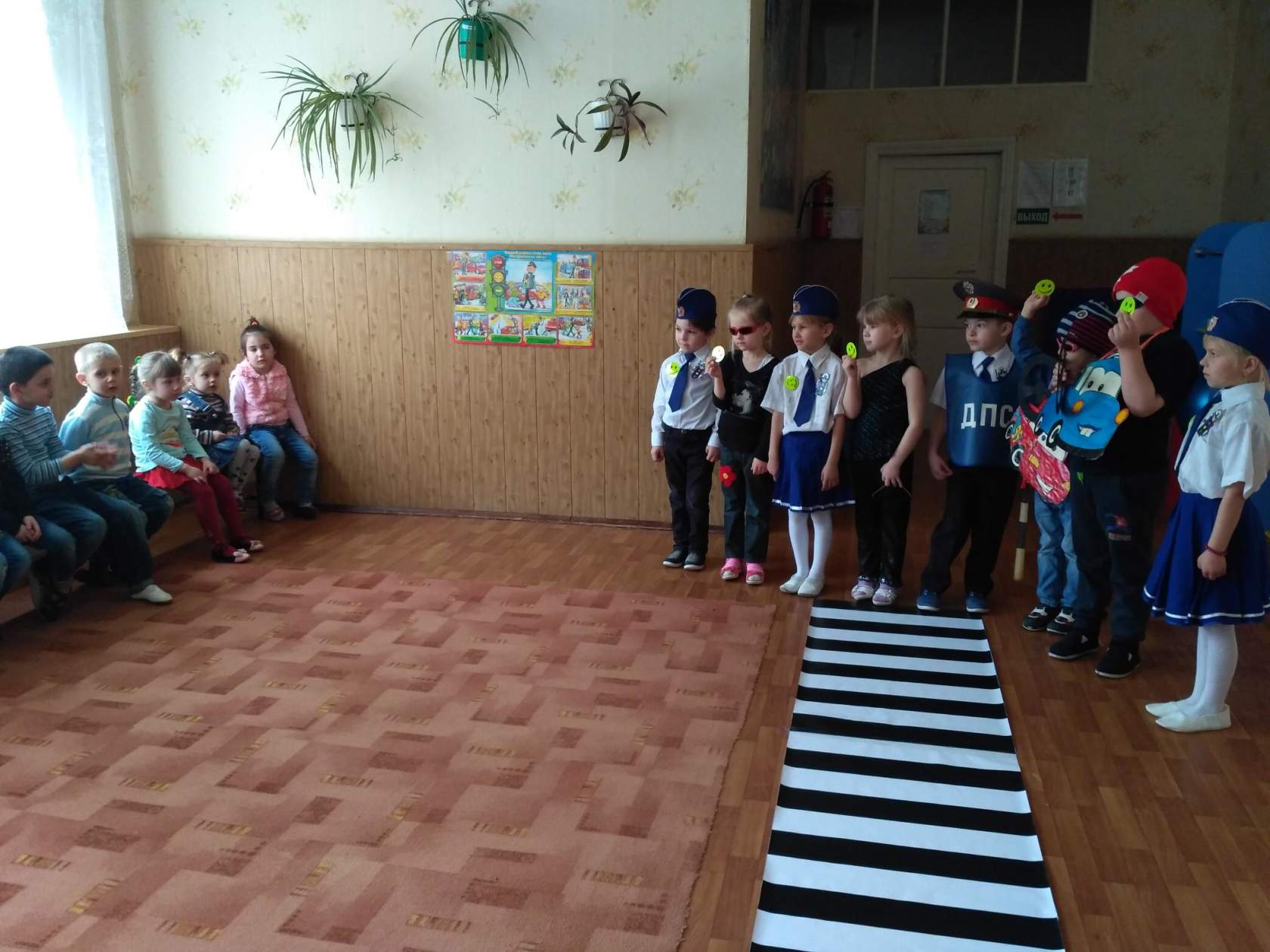 Восп-ль: Ребята,  теперь вы будете знать, что фликеры очень важны                   для безопасности пешеходов в темное время суток. А сейчас мы с вами их нарисуем.                              (Дети выполняют задание)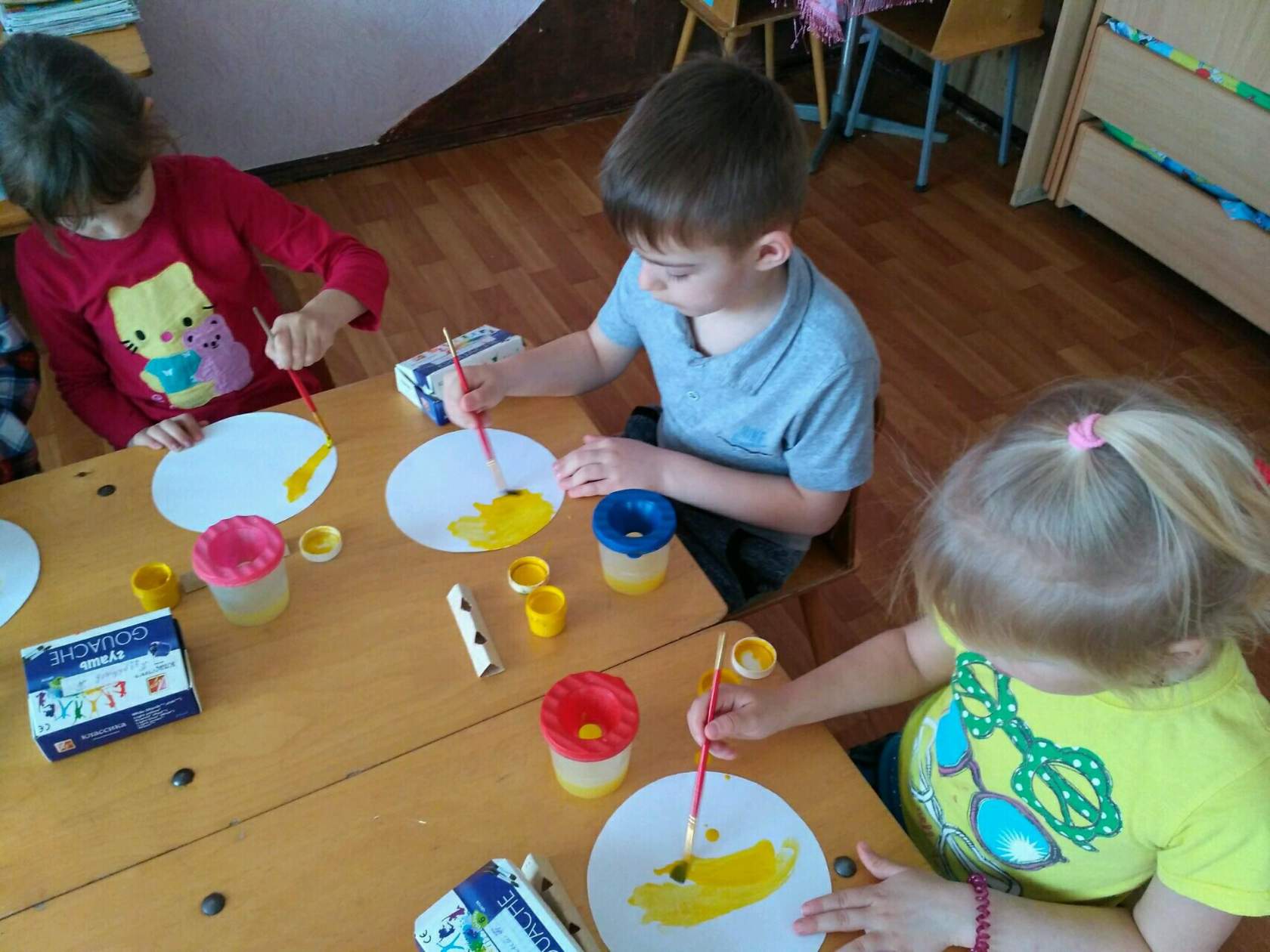 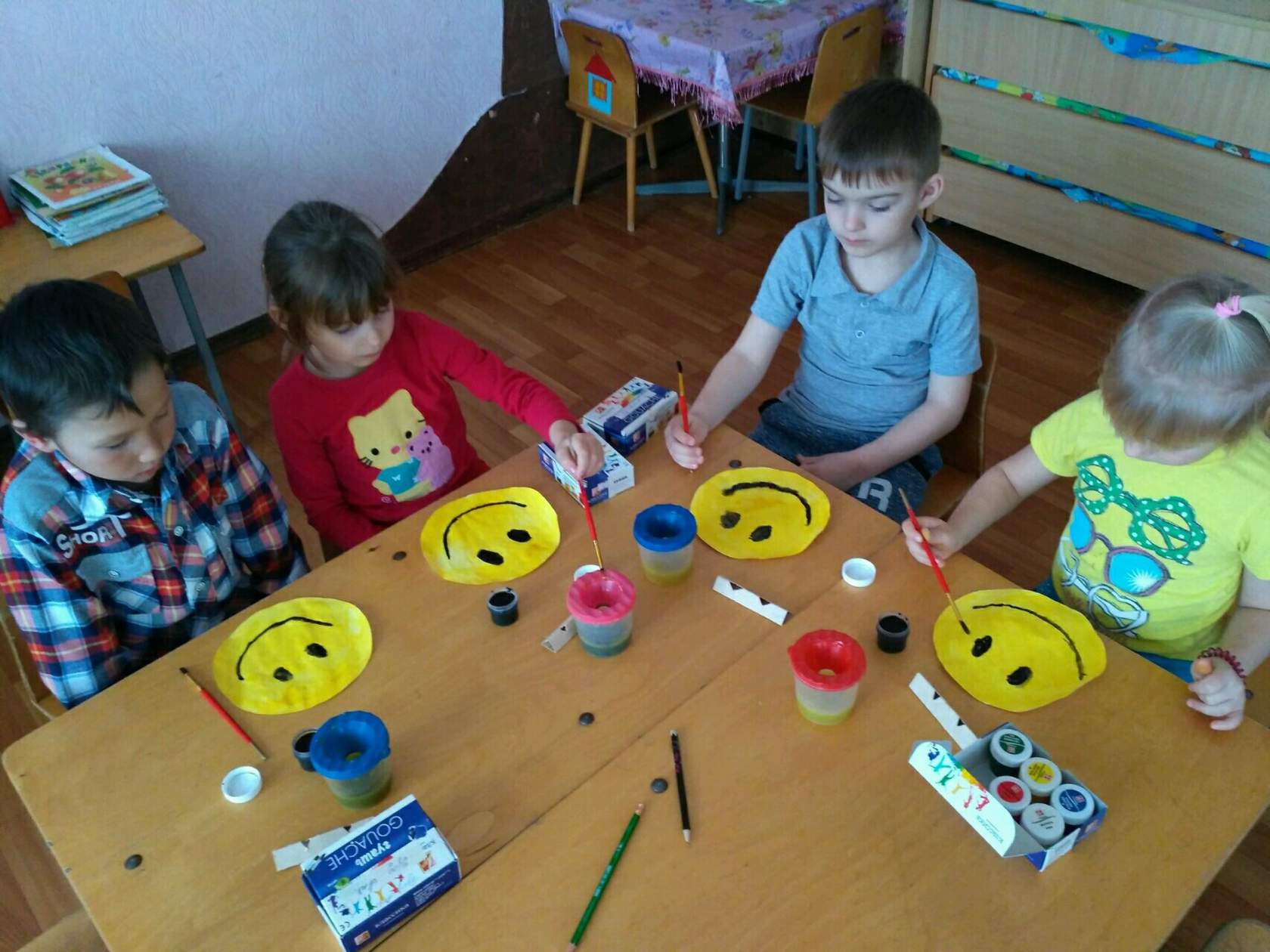 1.Смайлы разные у нас,    Светят ярко, просто класс!   На дороге виден ты,   Не услышишь смех Беды!2.Смайлик – это классно,3.Смайлик –безопасно,4.Смайлик -это видно,5.Смайлик – это стильно!ЮПИД: Мы-ЮПИДовцы- борцы,              Мы большие молодцы.              Объяснили всем в округе              Как помочь тебе и мне               ЗАСВЕТИТЬСЯ В ТЕМНОТЕ!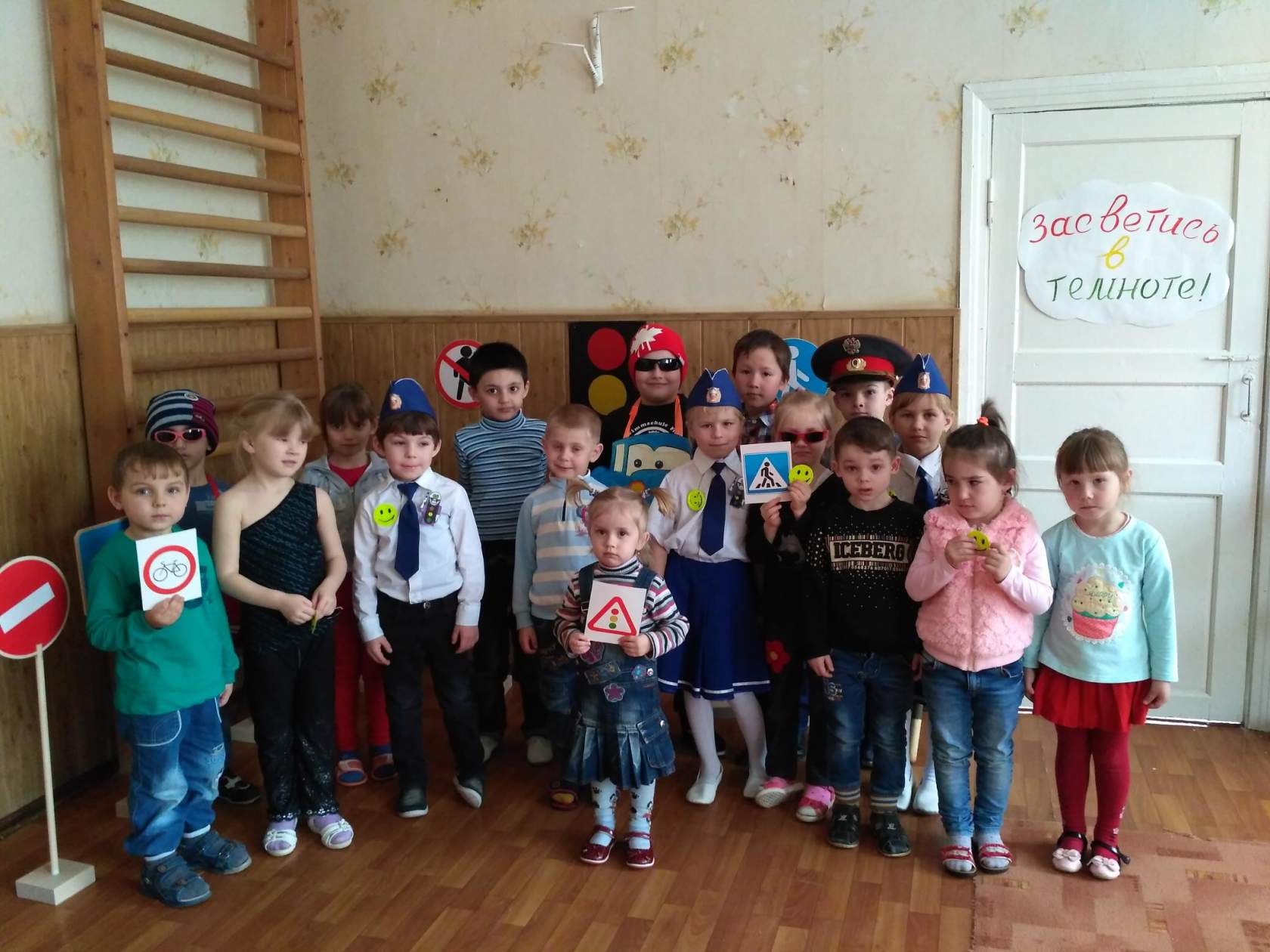 